Dersom du har brukt Tolletatens Kvoteapp og mener du har betalt et for høyt tollbeløp, kan du søke om tilbakebetaling. Av bevismessige årsaker kan Tolletaten bare tilbakebetale beløpet dersom du kontakter Tolletaten på rød sone når du kommer til landet. Du må fylle ut dette søknadsskjemaet og en tjenestemann må attestere.Dersom du kan dokumentere at det er innbetalt for mye toll på grunn av en tekniske feil i løpet av betalingsprosessen, kan du søke om  refusjon uavhengig av oppmøte. Tolletaten vil i slike tilfeller etterspørre informasjon om hva som gikk galt og vurdere hver enkelt sak på selvstendig grunnlag.Søknaden om tilbakebetaling blir behandlet av vareførselsdivisjonen som vil betale beløpet til kontonummeret ditt. Du vil ikke få tilbakebetalt beløpet kontant.Med hjemmel i tolloven § 12-11, søkes det om tilbakebetaling av for mye innbetalt toll etter bruk av Tolletatens app for fortolling av reisegods.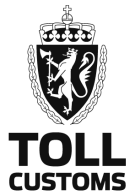 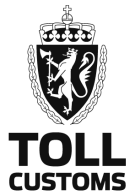 Søknad om tilbakebetaling av toll på varer fortollet med Tolletatens KvoteAppMottakerTolletaten, Vareførselsdivisjonen,Postboks 2103 Vika0125 OsloEpost: post@toll.noSøker (bruk blokkbokstaver)Søker (bruk blokkbokstaver)Søker (bruk blokkbokstaver)Søker (bruk blokkbokstaver)Søker (bruk blokkbokstaver)Søker (bruk blokkbokstaver)Søker (bruk blokkbokstaver)Søker (bruk blokkbokstaver)NavnNavnNavnNavnNavnFødselsdato (dd/mm/åå)Fødselsdato (dd/mm/åå)Fødselsdato (dd/mm/åå)AdresseAdresseAdresseAdresseAdresseAdresseAdresseAdresseE-postE-postE-postE-postE-postMobilnummerMobilnummerMobilnummerKvitteringens referanse- og bongnummerKvitteringens referanse- og bongnummerKvitteringens referanse- og bongnummerKvitteringens referanse- og bongnummerKvitteringens referanse- og bongnummerKvitteringens referanse- og bongnummerKvitteringens referanse- og bongnummerKvitteringens referanse- og bongnummerKvitteringens referansenummerKvitteringens referansenummerKvitteringens referansenummerKvitteringens referansenummerKvitteringens referansenummerKvitteringens referansenummerKvitteringens referansenummerKvitteringens referansenummerKvitteringens bongnummerKvitteringens bongnummerKvitteringens bongnummerKvitteringens bongnummerKvitteringens bongnummerKvitteringens bongnummerKvitteringens bongnummerKvitteringens bongnummerKortopplysninger (4 første og 4 siste siffer)Kortopplysninger (4 første og 4 siste siffer)Kortopplysninger (4 første og 4 siste siffer)Kortopplysninger (4 første og 4 siste siffer)Kortopplysninger (4 første og 4 siste siffer)Kortopplysninger (4 første og 4 siste siffer)Kortopplysninger (4 første og 4 siste siffer)Kortopplysninger (4 første og 4 siste siffer)Operativsystem og versjonOperativsystem og versjonOperativsystem og versjonOperativsystem og versjonOperativsystem og versjonOperativsystem og versjonOperativsystem og versjonOperativsystem og versjoniOS (iPhone mv.) – versjon:iOS (iPhone mv.) – versjon:iOS (iPhone mv.) – versjon:iOS (iPhone mv.) – versjon:iOS (iPhone mv.) – versjon:iOS (iPhone mv.) – versjon:iOS (iPhone mv.) – versjon:iOS (iPhone mv.) – versjon:Android (Samsung mv.) – versjon:Android (Samsung mv.) – versjon:Android (Samsung mv.) – versjon:Android (Samsung mv.) – versjon:Android (Samsung mv.) – versjon:Android (Samsung mv.) – versjon:Android (Samsung mv.) – versjon:Android (Samsung mv.) – versjon:Grensepasseringssted:Grensepasseringssted:Grensepasseringssted:  Dato:  Dato:  Dato:  Klokkeslett:  Klokkeslett:Kontonummer:Kontonummer:Kontonummer:Kontonummer:Kontonummer:Kontonummer:Kontonummer:Kontonummer:SøknadSøknadSøknadSøknadSøknadSøknadSøknadSøknadForklaring/hendelsesforløp:Forklaring/hendelsesforløp:Forklaring/hendelsesforløp:Forklaring/hendelsesforløp:Forklaring/hendelsesforløp:Forklaring/hendelsesforløp:Forklaring/hendelsesforløp:Forklaring/hendelsesforløp:Angi hva du mener er fortollet feilAngi hva du mener er fortollet feilAngi hva du mener er fortollet feilAngi hva du mener er fortollet feilAngi hva du mener er fortollet feilAngi hva du mener er fortollet feilAngi hva du mener er fortollet feilAngi hva du mener er fortollet feilVaretype, for eksempel vinVaretype, for eksempel vinEnhetEnhetAntallAntallAntallTollbeløpAngi hva du mener skulle vært fortolletAngi hva du mener skulle vært fortolletAngi hva du mener skulle vært fortolletAngi hva du mener skulle vært fortolletAngi hva du mener skulle vært fortolletAngi hva du mener skulle vært fortolletAngi hva du mener skulle vært fortolletAngi hva du mener skulle vært fortolletVaretype, for eksempel vinVaretype, for eksempel vinEnhetEnhetAntallAntallAntallTollbeløpTotalt tollbeløp som søkes tilbakebetaltTotalt tollbeløp som søkes tilbakebetaltTotalt tollbeløp som søkes tilbakebetaltTotalt tollbeløp som søkes tilbakebetaltTotalt tollbeløp som søkes tilbakebetaltTotalt tollbeløp som søkes tilbakebetaltTotalt tollbeløp som søkes tilbakebetaltTotalt tollbeløp som søkes tilbakebetaltSøkers underskrift / attestasjon fra TolletatenSøkers underskrift / attestasjon fra TolletatenSøkers underskrift / attestasjon fra TolletatenSøkers underskrift / attestasjon fra TolletatenSøkers underskrift / attestasjon fra TolletatenSøkers underskrift / attestasjon fra TolletatenSøkers underskrift / attestasjon fra TolletatenSøkers underskrift / attestasjon fra TolletatenSøkerens underskrift:Søkerens underskrift:Søkerens underskrift:Søkerens underskrift:Søkerens underskrift:Søkerens underskrift:Søkerens underskrift:Søkerens underskrift:Sted og dato:Attestasjon fra Tolletaten:Attestasjon fra Tolletaten:Attestasjon fra Tolletaten:Attestasjon fra Tolletaten:Attestasjon fra Tolletaten:Attestasjon fra Tolletaten:Attestasjon fra Tolletaten:VedleggVedleggVedleggVedleggVedleggVedleggVedleggVedleggKontoutskrift som bekrefter belastet beløpSkjermdump av kvittering (dersom denne er mottatt)Kontoutskrift som bekrefter belastet beløpSkjermdump av kvittering (dersom denne er mottatt)Kontoutskrift som bekrefter belastet beløpSkjermdump av kvittering (dersom denne er mottatt)Kontoutskrift som bekrefter belastet beløpSkjermdump av kvittering (dersom denne er mottatt)Kontoutskrift som bekrefter belastet beløpSkjermdump av kvittering (dersom denne er mottatt)Kontoutskrift som bekrefter belastet beløpSkjermdump av kvittering (dersom denne er mottatt)Kontoutskrift som bekrefter belastet beløpSkjermdump av kvittering (dersom denne er mottatt)Kontoutskrift som bekrefter belastet beløpSkjermdump av kvittering (dersom denne er mottatt)